		STOWARZYSZENIE LOKALNA GRUPA 			DZIAŁANIA  - „GNIAZDO”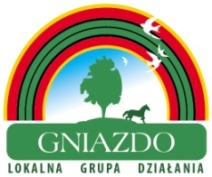 								96-100 Skierniewice								Plac Św. Floriana 1								tel./faks : 046/831 62 40								adres e-mail:lgd@lgdgniazdo.pl……………………………………………………. Imię i nazwisko/Nazwa ……………………………………………………. Adres zamieszkania/siedziby ……………………………………………………. Pesel/NIP ……………………………………………………. telefon, e-mailOświadczenie o wyrażeniu zgody na zmniejszenie kwoty wsparcia*Wyrażam zgodę na zmniejszenie kwoty wsparcia dla wnioskupt.         ………………………………………………………………………………………………..złożonego w ramach naboru nr.  ……………………………………………………do poziomu ustalonego przez Radę Decyzyjną  LGD-„Gniazdo” powodującego, że dana operacja zmieści się w limicie środków wskazanych w ogłoszeniu.Jednocześnie oświadczam, że mam możliwość realizacji operacji określonej we wniosku o przyznanie pomocy zachowując jednocześnie zakres i cel operacji przy zmniejszonej kwocie dofinansowania.……………………………… 					…………………………………… (miejscowość, data)								 (czytelny podpis)*-załącznik nieobowiązkowy